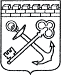 АДМИНИСТРАЦИЯ ЛЕНИНГРАДСКОЙ ОБЛАСТИКОМИТЕТ ПО СОХРАНЕНИЮ КУЛЬТУРНОГО НАСЛЕДИЯ ЛЕНИНГРАДСКОЙ ОБЛАСТИПРИКАЗ«___»____________2021 г.                                                            №__________________       г. Санкт-ПетербургОб установлении предмета охраны объекта культурного наследия федерального значения «Памятник-стела, установленный на месте, 
откуда в декабре 1941 г. началось наступление советских войск по освобождению г. Тихвина от немецко-фашистских захватчиков», расположенного по адресу: Тихвинский район, деревня Пашкин Кордон(Ленинградская область, Тихвинский район, г. Тихвин, северо–западный выезд из города (бывший Пашский кордон))В соответствии со статьями 9.1, 20, 33, 47,3 Федерального закона от 25 июня 2002 года № 73-ФЗ «Об объектах культурного наследия (памятниках истории и культуры) народов Российской Федерации», ст. 4 областного закона от 25 декабря 2015 года № 140-оз «О государственной охране, сохранении, использовании и популяризации объектов культурного наследия (памятников истории и культуры) народов Российской Федерации, расположенных на территории Ленинградской области», п. 2.1.1. Положения о комитете по сохранению культурного наследия Ленинградской области, утвержденного постановлением Правительства Ленинградской области от 24 декабря 2020 года  № 850, приказываю:1. Установить предмет охраны объекта культурного наследия федерального значения «Памятник-стела, установленный на месте, откуда в декабре 1941 г. началось наступление советских войск по освобождению г. Тихвина от немецко-фашистских захватчиков», расположенного по адресу: Тихвинский район, деревня Пашкин Кордон (Ленинградская область, Тихвинский район, г. Тихвин, северо–западный выезд из города (бывший Пашский кордон)), поставленного на государственную охрану Постановлением СМ РСФСР № 624 от 04.12.1974 года, согласно приложению к настоящему приказу. 2. Отделу по осуществлению полномочий Российской Федерации в сфере объектов культурного наследия комитета по сохранению культурного наследия Ленинградской области обеспечить внесение соответствующих сведений в Единый государственный реестр объектов культурного наследия (памятников истории и культуры) народов Российской Федерации.3. Сектору осуществления надзора за состоянием, содержанием, сохранением               и использования и популяризацией объектов культурного наследия комитета                    по сохранению культурного наследия Ленинградской области обеспечить размещение настоящего приказа на сайте комитета по сохранению культурного наследия Ленинградской области в информационно-телекоммуникационной сети «Интернет».4. Настоящий приказ вступает в силу со дня его официального опубликования.5. Контроль за исполнением настоящего приказа возложить на заместителя председателя комитета по сохранению культурного наследия Ленинградской области, уполномоченного в области сохранения, использования, популяризации и государственной охраны объектов культурного наследия (памятников истории и культуры) народов Российской Федерации.Заместитель Председателя ПравительстваЛенинградской области - председатель комитета по сохранению культурного наследия				             В.О. ЦойПриложение к приказу комитета по сохранению культурного наследия Ленинградской областиот «__»_____________2021 г. №__________Предмет охраныобъекта культурного наследия федерального значения 
«Памятник-стела, установленный на месте, откуда в декабре 1941 г. началось наступление советских войск по освобождению г. Тихвина от немецко-фашистских захватчиков», расположенного по адресу: Тихвинский район, деревня Пашкин Кордон(Ленинградская область, Тихвинский район, г. Тихвин, северо–западный выезд из города (бывший Пашский кордон))№п/пВиды предмета охраны Предмет охраныФотофиксация12341Объемно-пространственное и планировочное решение территории:Местоположение на северо-западном выезде из города Тихвин, с северной стороны от автодороги;Объемно-пространственное и композиционное решение территории, представляющее собой протяженный с юго-запада на северо-восток участок, с юго-запада прямоугольной формы, с северо-востока полуциркульной, в центре которого установлен памятник – танк Т-34 на прямоугольном в плане постаменте.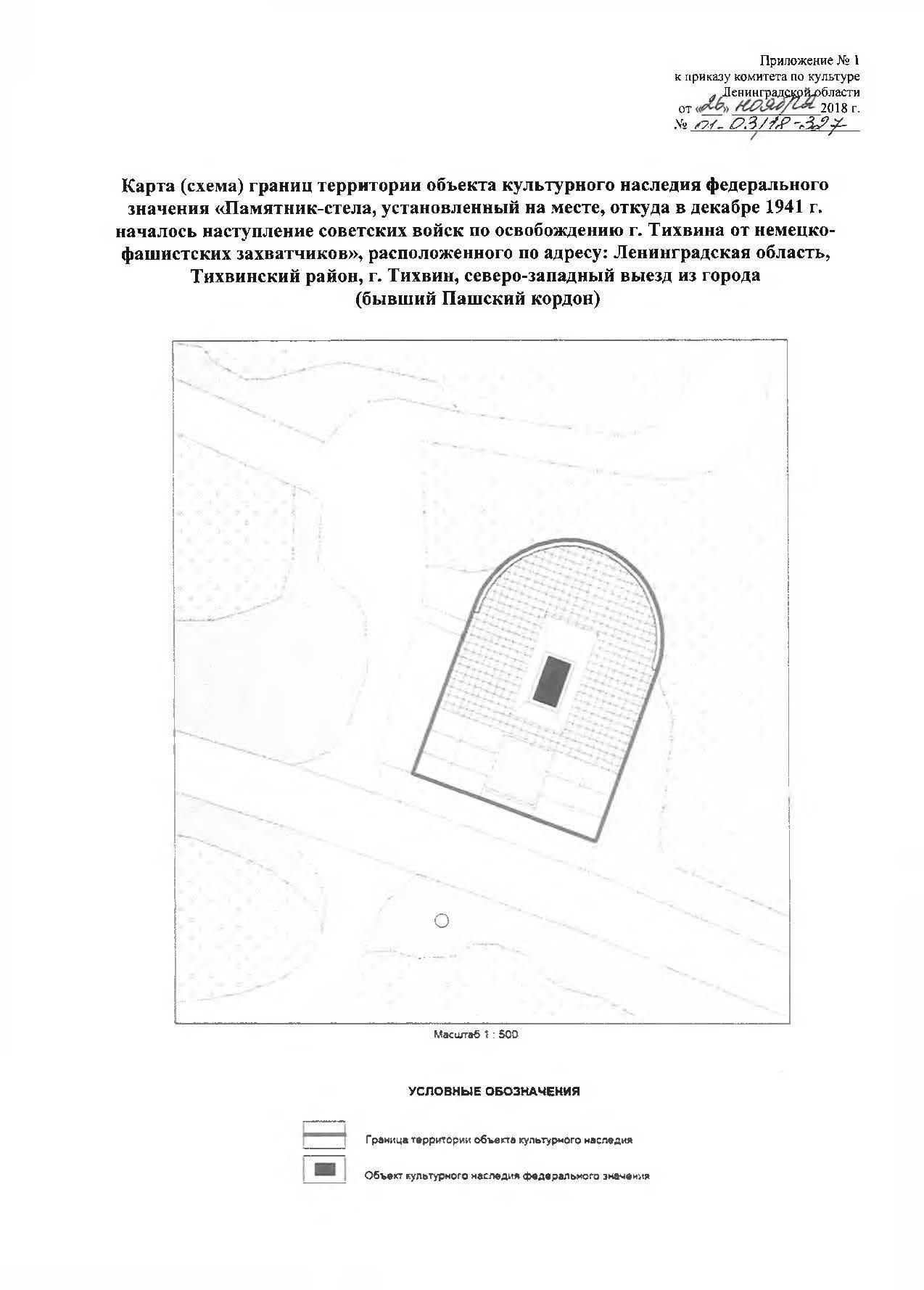 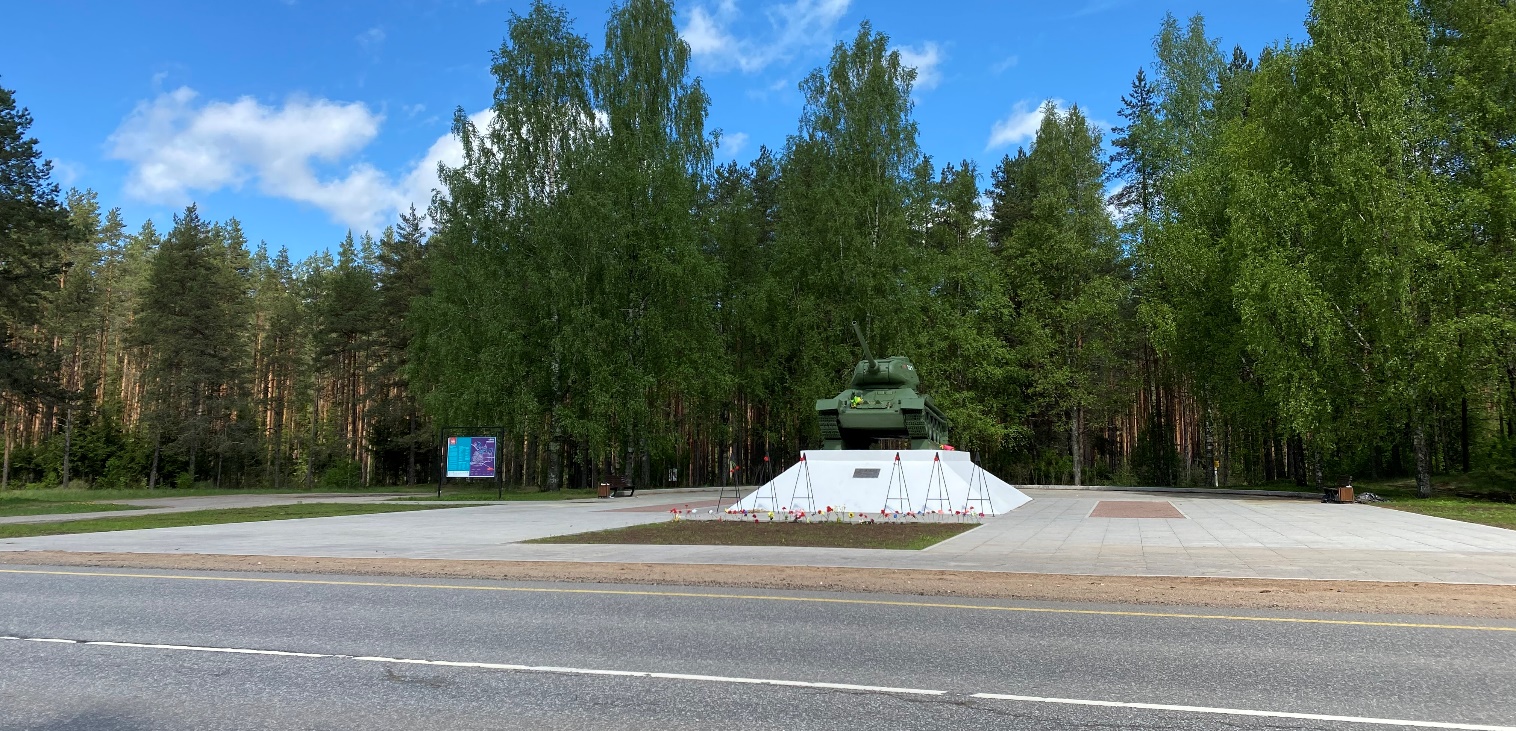 2Объемно-пространственное решение:Местоположение, габариты, конфигурация, высотные отметки постамента и стелы (танка).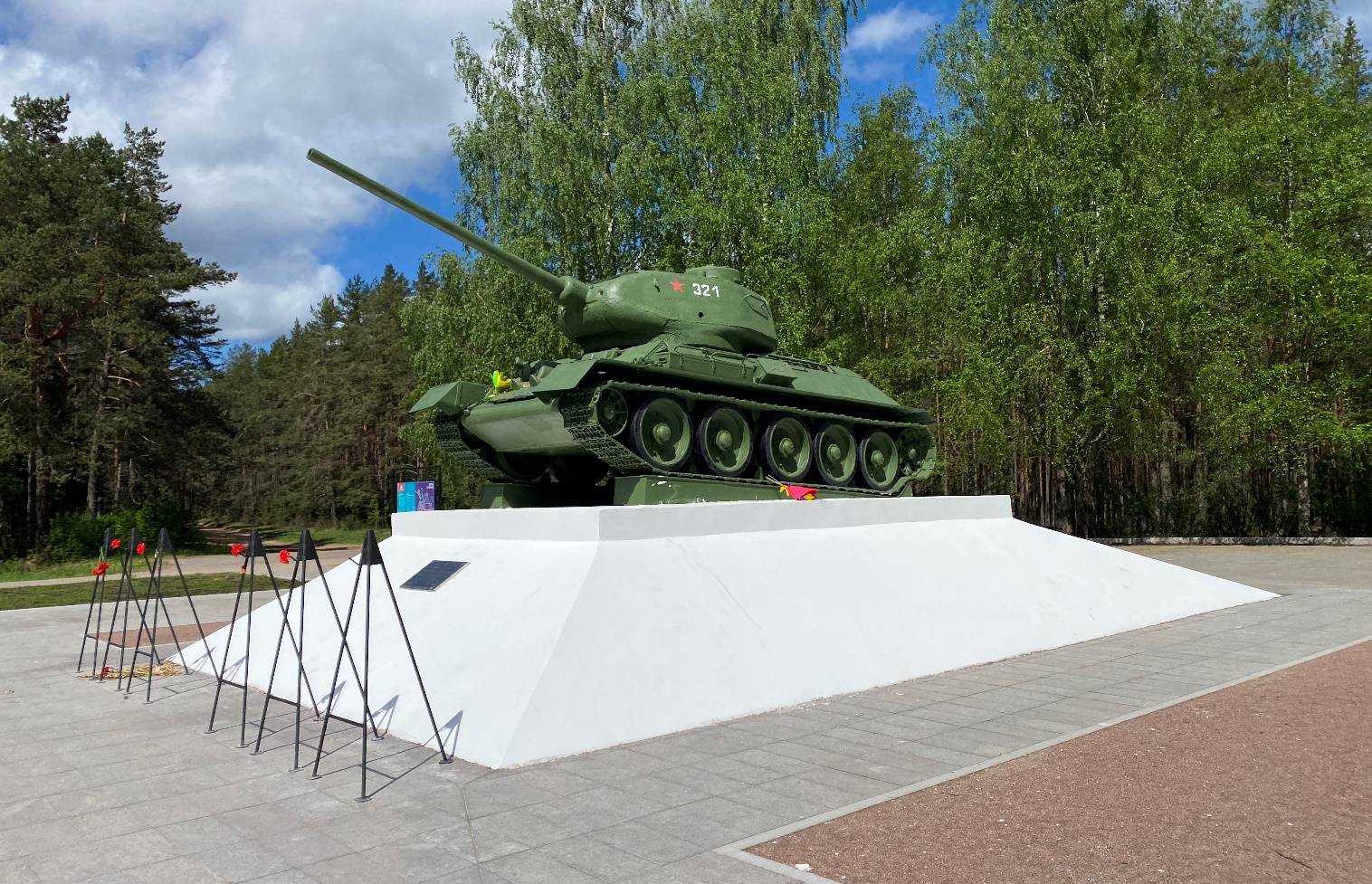 3Архитектурно-художественное решение: Постамент – габариты, местоположение и конфигурация (прямоугольный в плане, трапециевидной формы, завершенный плоской прямоугольной в плане плитой), отметки высоты, материал исполнения (бетон);Стела (танк) – габариты, местоположение и конфигурация (танк Т-34), отметки высоты, материал (металл);Мемориальная доска на юго-западной лицевой стороне постамента – габариты, конфигурация (прямоугольная), техника исполнения (металл, тиснение); надпись: «С ЭТОГО РУБЕЖА НАЧАЛСЯ РАЗГРОМ НЕМЕЦКО-ФАШИСТСКИХ ВОЙСК ПОД ТИХВИНОМ В ДЕКАБРЕ 1941 ГОДА».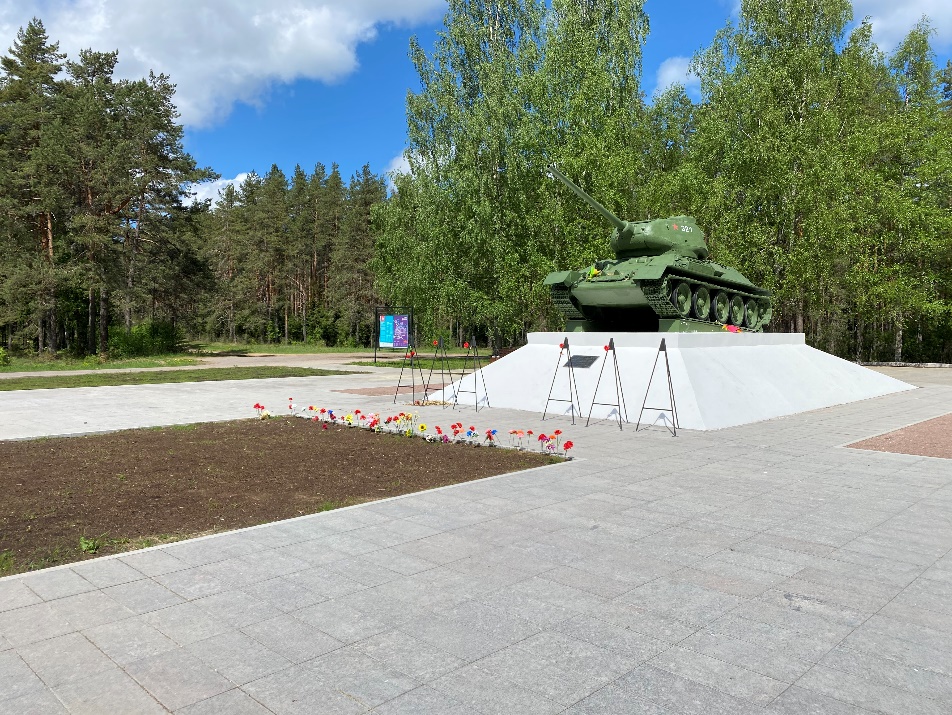 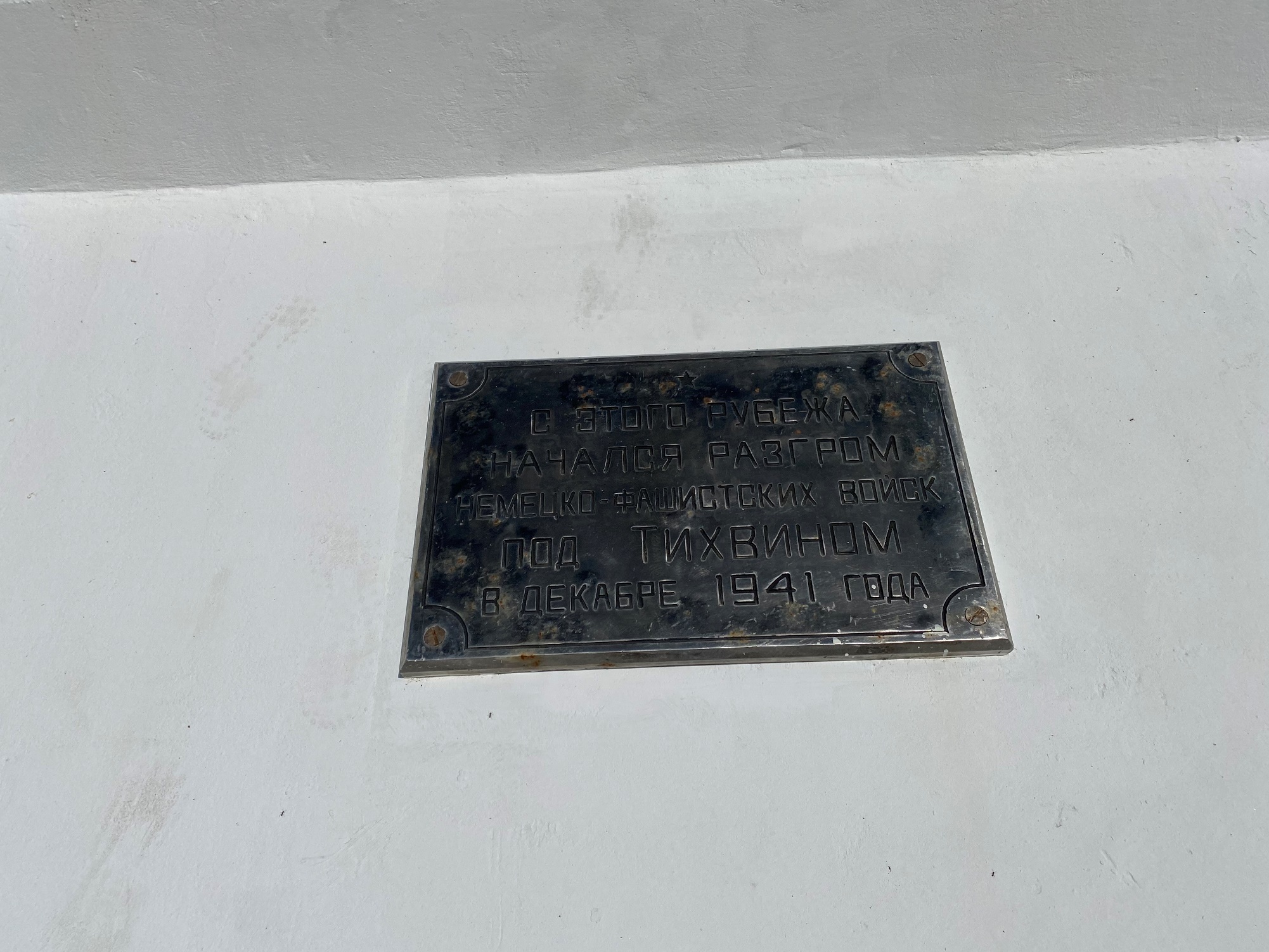 